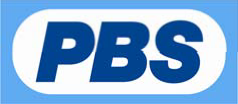 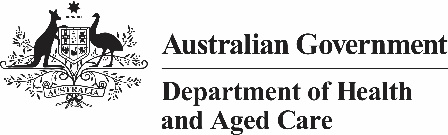 Pharmaceutical Benefits Scheme (PBS)Application to access PBS files under embargoOn the first day of each month the Department of Health and Aged Care publishes an updated suite of files in relation to the Schedule of Pharmaceutical Benefits effective from that date. These files are available on the Downloads page of the PBS website. These files are also available for download from the secure section of the PBS Developers website approximately four (4) weeks prior to a new Schedule’s date of effect.Access to the embargo content is at the discretion of the Department of Health and Aged Care and is only provided to Software Developers for the purposes of updating prescribing, dispensing and claiming software. By completing this form you accept that access may be revoked if the embargo conditions are not strictly observed.To apply for early access to PBS data please:attach screenshots of your software and;email your completed application form to pbs.webmaster@health.gov.au.02/2023PLEASE NOTE: The Department of Health and Aged Care is modernising the consumption and data distribution model for the monthly PBS Schedule data. In the future, PBS Schedule data will be distributed in a relational format that is more readily consumable and predictable. The Department will cease to provide ALL existing forms of data currently distributed to vendors at an agreed point in time.More information is available on the PBS Data Distribution Project page. Subscribe to the PBS Developer email list to receive email notification of PBS Developer News available through this website.Embargo Agreement:1. The embargoed files and information are provided to you for your operational purposes. You may undertake limited distribution to clients or members who require the data to meet their commercial needs to ensure currency of data on the effective date. In the interests of quality use of medicines and because of the potential for late changes to the data, this data may not be otherwise distributed prior to the effective date. Inappropriate distribution may result in revocation of access to these files.2. The files provide information on the arrangements for the prescribing and supply of pharmaceutical benefits. These files are not a legal document and the legislation will be the source document for payment for the supply of pharmaceutical benefits. Updated information may be provided.The legislation can be accessed at www.legislation.gov.au.By completing this form you are agreeing to the terms of the embargo agreement. All fields are mandatoryApplying for:   Embargo AccessRegistered Business Name:  ABN: Business Address: Type of Business: Date: Name of Software / Product: Reason for requiring ongoing early access to PBS data as opposed to the standard public data release: 
